Об утверждении Порядка посещения отдельными категориями граждан организаций культуры и физкультурно-  спортивных организаций, находящихся в ведении Канашского муниципального округа Чувашской РеспубликиВ соответствии с законами Российской Федерации от 09.10.1992 г. № 3612-1 «Основы законодательства Российской Федерации о культуре», от 15.01.1993 г. № 4301-1 «О статусе Героев Советского Союза, Героев Российской Федерации и полных кавалеров ордена Славы», Федеральными законами от 09.01.1997 г. № 5 - ФЗ «О предоставлении социальных гарантий Героям Социалистического Труда, Героям Труда Российской Федерации и полным кавалерам ордена Трудовой Славы», от 29.12.2012 г. № 273 – ФЗ «"З73 - 1.1997 
Об образовании в Российской Федерации», Указом Президента Российской Федерации от 05.05.1992 г. № 431 «О мерах по социальной поддержке многодетных семей», Законом Чувашской Республики от 27.05.1993 г. «О культуре», Указом Главы Чувашской Республики от 17.08.2020 г. № 210 «О дополнительных мерах по привлечению граждан старшего поколения к активному спортивному образу жизни», Указом Главы Чувашской Республики от 10.10.2022 г. № 120 «О мерах поддержки членов семей лиц, призванных на военную службу по мобилизации», Администрация Канашского муниципального округа Чувашской Республики  постановляет:1. Утвердить прилагаемый Порядок посещения отдельными категориями граждан организаций культуры и физкультурно-спортивных организаций, находящихся в ведении Канашского муниципального округа Чувашской Республики.2. Финансирование расходов, связанных с льготным посещением платных мероприятий организаций культуры и физкультурно-спортивных организаций, осуществляется в пределах средств, предусмотренных в бюджете Канашского муниципального округа Чувашской Республики на финансирование организаций культуры и физкультурно-спортивных организаций, находящихся в ведении Канашского муниципального округа Чувашской Республики.3. Контроль за исполнением постановления возложить на заместителя главы администрации – начальника управления образования и молодежной политики  администрации Канашского муниципального округа Чувашской Республики.4. Настоящее постановление вступает в силу после его официального опубликования и распространяется на правоотношения, возникшие с 1 января 2023 года.  Утвержден
постановлением администрации
Канашского муниципального округа 
Чувашской Республики
от 16.05.2023 № 473Порядок
посещения отдельными категориями граждан организаций культуры и физкультурно-спортивных организаций, находящихся в ведении Канашского муниципального округа Чувашской РеспубликиI. Общие положения1.1. Настоящий Порядок определяет процедуру посещения отдельными категориями граждан организаций культуры и физкультурно-спортивных организаций, находящихся в ведении Канашского муниципального округа Чувашской Республики (далее также - организации культуры и спорта), в том числе платных мероприятий, проводимых организациями культуры и спорта.1.2. Расходы, связанные с бесплатным посещением организаций культуры и спорта посетителями, указанными в пункте 2.1 настоящего Порядка, осуществляются за счет собственных средств организаций культуры и спорта, за исключением расходов, связанных с бесплатным посещением организаций культуры и спорта гражданами, удостоенными званий Героя Советского Союза, Героя Российской Федерации, Героя Социалистического Труда, Героя Труда Российской Федерации, полными кавалерами ордена Славы и награжденными орденом Трудовой Славы трех степеней (далее - полные кавалеры ордена Трудовой Славы), которые осуществляются в соответствии с правилами предоставления средств из республиканского бюджета Чувашской Республики на обеспечение мер социальной поддержки отдельных категорий граждан, имеющих на это право в соответствии с Законом Российской Федерации от 15.01.1993 г. № 4301-1 «О статусе Героев Советского Союза, Героев Российской Федерации и полных кавалеров ордена Славы», Федеральным законом от 09.01.1997 г. № 5 - ФЗ «О предоставлении социальных гарантий Героям Социалистического Труда, Героям Труда Российской Федерации и полным кавалерам ордена Трудовой Славы» .II. Порядок посещения отдельными категориями граждан организаций культуры и спорта, в том числе платных мероприятий, проводимых организациями культуры и спорта2.1. Право бесплатного посещения организаций спорта во время их минимальной загруженности предоставляется лицам, достигшим возраста 55 лет (для женщин) и 60 лет (для мужчин).Конкретные периоды времени минимальной загруженности организаций спорта определяются локальными актами организаций спорта исходя из периодов времени с минимальным количеством посещений таких организаций.2.2. Основанием для предоставления лицам, достигшим возраста 55 лет (для женщин) и 60 лет (для мужчин), льгот на бесплатное посещение организаций спорта во время их минимальной загруженности является предъявление паспорта.2.3. В соответствии с законодательством Российской Федерации организации культуры и спорта с учетом финансовых, материально-технических и организационных возможностей устанавливаются  льготы для:детей дошкольного возраста, обучающихся, инвалидов при посещении ими платных мероприятий, проводимых организациями культуры и спорта;военнослужащих, проходящих военную службу по призыву, курсантов военных профессиональных образовательных организаций и военных образовательных организаций высшего образования до заключения ими контракта о прохождении военной службы и лиц, обучающихся в общеобразовательных организациях, реализующих дополнительные общеобразовательные программы, имеющие целью подготовку несовершеннолетних граждан к военной службе, членов семей граждан Российской Федерации, призванных на военную службу по мобилизации в Вооруженные Силы Российской Федерации в соответствии с Указом Президента Российской Федерации от 21 сентября 2022 г. № 647 «Об объявлении частичной мобилизации в Российской Федерации» в период прохождения военнослужащими военной службы по мобилизации, членов семей граждан Российской Федерации, направленных из Федерального казенного учреждения «Военный комиссариат Чувашской Республики» для заключения контракта о добровольном содействии в выполнении задач, возложенных на Вооруженные Силы Российской Федерации, принимающих участие в специальной военной операции начиная с 24 февраля 2022 г в период действия контракта о добровольном содействии в выполнении задач, возложенных на Вооруженные Силы Российской Федерации, участия в специальной военной операции начиная с 24 февраля 2022 года при посещении ими платных мероприятий, проводимых организациями культуры и спорта;малообеспеченных категорий граждан, детей, обучающихся, инвалидов, лиц, которым установлена страховая пенсия в соответствии с Федеральным законом от 27.12.2013 г. № 400 – ФЗ «О страховых пенсиях», для обеспечения доступности занятий физической культурой и спортом;лиц, достигших возраста 55 лет (для женщин) и 60 лет (для мужчин), для обеспечения доступности занятий физической культурой и спортом в организациях спорта, за исключением периодов времени.2.4. Основанием для установления льгот на посещение платных мероприятий, проводимых организациями культуры и спорта, является предъявление следующих документов:для детей - свидетельство о рождении или паспорт;для обучающихся - паспорт (свидетельство о рождении) и студенческий билет;для военнослужащих, проходящих военную службу по призыву, - военный билет с записью, подтверждающей прохождение военной службы по призыву;для членов семей граждан Российской Федерации, призванных на военную службу по мобилизации в Вооруженные Силы Российской Федерации в соответствии с Указом Президента Российской Федерации от 21 сентября 2022 г. № 647 «Об объявлении частичной мобилизации в Российской Федерации» в период прохождения военнослужащими военной службы по мобилизации – документ подтверждающий  нахождения члена семьи в зоне СВО;для членов семей граждан Российской Федерации, направленных из Федерального казенного учреждения «Военный комиссариат Чувашской Республики» для заключения контракта о добровольном содействии в выполнении задач, возложенных на Вооруженные Силы Российской Федерации, принимающих участие в специальной военной операции начиная с 24 февраля 2022 г в период действия контракта о добровольном содействии в выполнении задач, возложенных на Вооруженные Силы Российской Федерации, участия в специальной военной операции начиная с 24 февраля 2022 года - документ подтверждающий  нахождения члена семьи в зоне СВО, свидетельство о рождении или паспорт членов семьи;для курсантов военных профессиональных организаций и военных образовательных организаций высшего образования до заключения ими контракта о прохождении военной службы - студенческий билет;для малообеспеченных категорий граждан - справка органа социальной защиты населения по месту жительства либо месту пребывания семьи (одиноко проживающего гражданина) о регистрации семьи (одиноко проживающего гражданина) в качестве малоимущей (малоимущего);для лиц, которым установлена страховая пенсия в соответствии с Федеральным законом от 28.12.2013 г. № 400 – ФЗ «О страховых пенсиях», - пенсионное удостоверение или справка (сведения) о назначенной пенсии, выданная территориальным органом Пенсионного фонда Российской Федерации, и паспорт;для лиц, достигших возраста 55 лет (для женщин) и 60 лет (для мужчин), - паспорт.Установление льгот инвалидам на посещение платных мероприятий, проводимых организациями культуры и спорта, осуществляется на основании документа, удостоверяющего личность, и сведений об инвалидности, содержащихся в федеральном реестре инвалидов, а в случае отсутствия соответствующих сведений в федеральном реестре инвалидов на основании представленной инвалидом копии справки об инвалидности, выданной федеральным учреждением медико-социальной экспертизы.III. Информация о льготах и контроль3.1. Информация о льготах на бесплатное посещение и о льготах на посещение платных мероприятий, проводимых организациями культуры и спорта, порядке их установления, в том числе с указанием перечня документов, при предъявлении которых предоставляется льгота, размещается на официальных сайтах организаций культуры и спорта в информационно-телекоммуникационной сети «Интернет», в средствах массовой информации, а также на специально оборудованных информационных стендах, размещаемых в доступных для посетителей местах в организациях культуры и спорта.ЧĂВАШ РЕСПУБЛИКИНКАНАШМУНИЦИПАЛЛĂ ОКРУГĚНАДМИНИСТРАЦИЙĚЙЫШĂНУ16.05.2023   473 № Канаш хули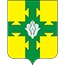 АДМИНИСТРАЦИЯКАНАШСКОГО МУНИЦИПАЛЬНОГО ОКРУГАЧУВАШСКОЙ РЕСПУБЛИКИПОСТАНОВЛЕНИЕ16.05.2023   № 473 город КанашГлава муниципального округа  
     С.Н. Михайлов 